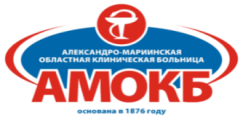 	20-26 ноября 2023 годаНеделя борьбы с   антимикробной резистентностью(в честь Всемирной недели правильного  использования противомикробных  препаратов)*Антибиотики — рецептурный препарат, «назначать» их   самим себе при вирусах   бессмысленно и опасно для   здоровья.*Острые респираторные вирусные инфекции   вызываются  вирусами. А антибиотики —  антимикробные препараты, созданные для борьбы с бактериями.*Кроме того, не стоит забывать, что антибиотики, как и все лекарственные препараты, обладают спектром нежелательных побочных реакций. В неопытных руках могут приводить к аллергическим реакциям, даже к анафилактическому шоку.*Антибиотики — рецептурный препарат, назначить его может только врач.*Нерациональное назначение и применение антимикробных препаратов приводит к устойчивости бактерий и, при возникновении бактериального заболевания, тот антибиотик, который назначался нерационально, может не подействовать.